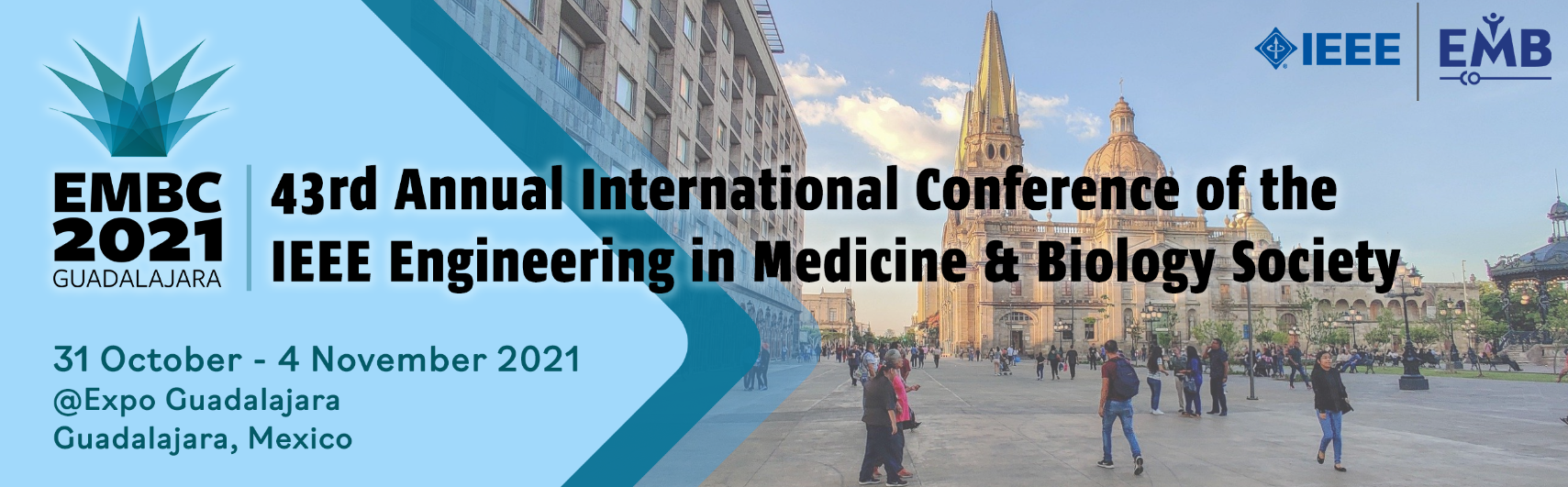 Student Paper Competition Nomination FormPlease do not modify the format of this form. See Guidelines for Eligibility Requirements on the conference websitePlease attach the paper and this form as 1 single pdf. The paper you have submitted to the system will be used for reviewCompetition eligibility: Student must be a current member of IEEE EMBSI.	Nominee Information (student author contact information) by student’s faculty advisor:*Nomination Forms must be submitted to the Paper Management System (Papercept)II.	Justification for Nomination: (please do not exceed the space provided below)III. Nominator (Advisor) InformationName: ______________________________________________	Email: _______________________________________________________Signature:*__________________________________________		PIN: _____________		Present Affiliation: _______________________(Please type the information above) *An electronic image of the advisor’s hand-written signature will be accepted.1. Name of the Award:  EMBC 2021 SPC Award Name of the Award:  EMBC 2021 SPC Award2.Date of Nomination*:3.  Nominee (Student) Name: Nominee (Student) Name:4.IEEE EMBS Student Member No:5. Email address: Email address:6.Telephone: 7. Present Affiliation:    Present Affiliation:   8.Paper Number:9Paper Title: Paper Title: Paper Title: Paper Title: 10.YES, I wish to have my paper withdrawn in the event I am not selected as a FinalistYES, I wish to have my paper withdrawn in the event I am not selected as a FinalistYES, I wish to have my paper withdrawn in the event I am not selected as a FinalistNO, I do NOT wish to have my paper withdrawn in the event I am not selected as a FinalistNO, I do NOT wish to have my paper withdrawn in the event I am not selected as a FinalistNO, I do NOT wish to have my paper withdrawn in the event I am not selected as a Finalist